NAME_________________________________________Unit Notes Earth Forces and ChangesChemical Composition of the EarthEarth is divided into three compositional layers____________________________________________________________CrustThe outermost layer of the earthRanging from 5 – 100 km thickMade of ______________________________________Thinnest layer on earthTwo types of crustContinental________________ compositionOceanic________________ compositionMantleLayer between crust and the coreExtremely thick and contains most of the __________ of the earth (67%) or 2900 km thickMade mostly of __________________No one has ever seen what the mantle looks likeCoreExtends from the bottom of the mantle to the center of the earthCore is made of iron, nickel, sulfur and oxygenThis was determined because on the __________________________ passing through the coreThe diameter is the size of  the planet MarsPhysical Composition of the Earth (divided into 5 layers)LAMOIThe structure of the earth is made of 5 physical layers:LithosphereAsthenosphereMesosphereOuter CoreInner CoreLithosphereOutermost rigid layer of the earthMade of the crust and the upper mantleDivided into pieces called __________________________________________________Divisions are the continents and the ocean basinAsthenosphereA ______________________ in the mantle where pieces of the lithosphere moveMade of solid rock, looks like putty, moves slowlyMesosphere“middle sphere”Hot and stronger than the asthenosphere due to ________________________________Outer Core & Inner CoreOuter-liquid layer Inner-solid layer of __________________________LET’S DRAW THEM TOGETHER: 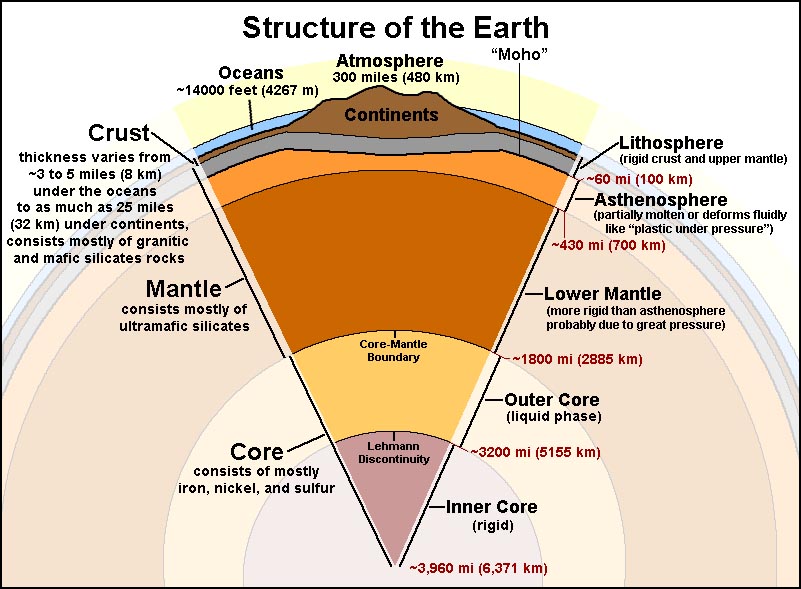 Tectonic PlatesPieces of the lithosphere that move on top of the AsthenosphereFit together like the pieces of a ____________________________________10 major tectonic platesNot always divided on continental lines!!!Mapping the EarthSince no one has ever even drilled through the crust, how do we know about the earth’s  structure?Seismic waves!When an earthquake occurs, vibrations of seismic waves are produced and travel at different speeds depending on the _________________of the earth’s material7-2 Continental DriftAlfred Wegener-Proposed the idea of __________________________ in the early 1900’sThis theory stated that continents can drift apart from one another and have done so in the pastExplains why fossils of the same plants and animals are found on different continents separated by oceansPangaeaPangaea is the great landmass occurring about _____________ million years agoBroke up into two big pieces 180 million years agoCalled Laurasia (North) and Gondwana (South)65 million years ago Laurasia and Gondwana broke up into smaller pieces:South America, North America, Eurasia, Africa, India, Australia and Antarcticahttp://www.scotese.com/pangeanim.htmhttp://education.sdsc.edu/optiputer/flash/pangea_4.htmSea Floor SpreadingThe process of creating new ____________________________________ as older materials are pulled away.Tectonic plates move away from each other, the sea floor spreads apart and magma rises to fill in the gapThe oldest crust in the Atlantic ocean is found along the edge of the ______________________7-3 Plate TectonicsPlate tectonics is the theory that the earth’s lithosphere is divided into plates that move around on top of the_______________________________________________Causes of plate tectonics-FORCESRidge push- oceanic lithosphere is higher than continental lithosphere and ____________slides down the boundaryConvection-hot material rises while cooler material _______________Slab Pull-oceanic lithosphere denser than Asthenosphere, edge of oceanic plate sinks and pulls the rest of the tectonic plate  BoundariesConvergent-when tectonic plates _____________________ one anotherDivergent-when tectonic plates ____________________ from one anotherTransform-when tectonic plates ___________________ one another horizontallyDeformationStress-the amount of force per unit are that is put on a given materialDeformation-when rock changes its shape due to__________________Rock layers can bend when stress is placed on themOr they can breakCompression-type of stress that occurs when an object is squeezed, when two tectonic plates collideRocky Mountains and the Cascade RangeTension-stress occurring when forces act to stretch an objectFoldingOccurs when rock layers bend due to stressAssume that sedimentary rock layers are horizontal, so any time there is a fold, a deformation has taken placeTwo common types: ___________________________________________________FaultingThe surface along which rocks break and _______________________________ each otherNormal FaultsReverse FaultsStrike Slip FaultsNormal FaultsThe normal fault causes the hanging wall to move down relative to the footwallOccur when tectonic plates cause tension that pulls rocks apartReverse FaultsCauses the hanging wall to move up relative to the footwall or the reverse of a normal faultOccurs when tectonic plates causes compression pushing the rocks togetherStrike Slip FaultsOccurs when opposing forces cause rock to break and move horizontallyMountain BuildingThree of the common types of mountainsFoldedFault blockvolcanicFolded mountainsForm when rock layers are squeezed together and pushed upwardsExamples: ____________________________________________________Fault BlockForm when large blocks of the earth’s crust drop down relative to other blocksexamples: ________________________________________Volcanic MountainsForm when molten rock erupts onto the earth’s surface Tend to form over the types of convergent boundaries that include subduction zonesExamples: ________________________________________EarthquakesWhat are earthquakes?_____________________-branch of science devoted to earthquakesSeismologists-study earthquakesWhere do they occur?Near the edges of tectonic platesWhy?Because tectonic plates move in different directions and at different speedsAs a result of this, ___________occurFault-a break in the Earth’s crust along with blocks of the crust which slide relative to one anotherFaultsOccur near the__________ of tectonic platesCauses of EarthquakesAs tectonic plates pull, push or scrape against one another, stress builds up and the rocks in the plates deform__________________________-the change in the shape of rock in response to stressDeformationOccurs in two ways:1. _______________ deformation-like a piece of putty, does not lead to earthquakes2________________ deformation- like a rubber band, does lead to earthquakesYou can stretch a rubber band only so far before it breaks and when it does break, it releases energy and the broken pieces return to the un-stretched shape= _________________________EarthquakesEarthquakes Travel	Seismic waves are energy that travel through the earthSeismic waves that travel through the earth are called ________________________Two types of body waves1.P waves-primary waves2. S waves-secondary wavesSeismic waves that travel along the earth’s surface are called ________________________Primary WavesPrimary waves are body wavesPressure wavesTravel through ____________________________________________Are the fastest seismic wavesTravel ahead of the other seismic wavesFirst to be detectedSecondary wavesAlso body wavesAre shear wavesSecond fastest seismic wavesShearing stretches rock sideways from side to sideCannot travel through__________________________Are slower than P wavesAlways arrive secondSurface WavesMove the ground up and down in circles as the waves travel along the surfaceFeels like they are on a roller coasterAre more slow than body wavesAre more _______________________________________ than body waves7-2 measurementSeismographs-instruments located at or near the surface of the earth that record __________________Seismogram-tracing the earthquake motion created by the ____________________________Where did it happenSeismograms are used to find an earthquake’s ___________________________-the point on the earth’s surface directly above an earthquakes starting point______________________-the point inside the Earth where an earthquake beginsWhen??Seismograms calculate the time an earthquake started and comparing the arrival times of the P waves and the S wavesS-P Time method1.  collect several seismograms from the same earthquake at different locations2.  determine the location or distance from each seismograph the earthquake was Earthquake StrengthThe Richter Scale- commonly used to measure earthquake strength.Named after ______________________________________, developed in the 1930’sOn the Richter scale, each time the magnitude increases by one unit, the energy of the earthquake increases by ________________ timesExample: if an earthquake is a 6 on the Richter scale, it would release 63.4 times more energy than a 4 on the Richter scaleBefore the Richter ScaleWe had the ________________________ to classify earthquakes (developed in 1902)Based on observations of people who ________________________ the quake 8-3 SocietyEarthquake hazard-measures how prone an area is to experiencing earthquakes in the ______________Determined by present earthquake activity and previous earthquake activityForecastingPredicting when and where an earthquake will occurBy closely monitoring active faultsEarthquake frequency can be related to how often they occurGap HypothesisStates that the sections of active faults that have had few earthquakes are likely to be the sites of strong earthquakes in the future.This is because the area that had relatively few earthquakes have had _____________________Preparing for an earthquakeEarthquake resistant buildings:Mass damperCross bracingFlexible pipesActive tendon systemBase isolators8-4 earthquakes everywhere?The moon-Experiences moon quakesCan last _____________________________ than those on earthMarsMainly active due to ____________________, but Marsquakes do occurSun________________________-generally much stronger than earthquakesVolcanoesA volcano is a mountain that forms when molten rock, called ____________, is forced to the earth’s crustMagma or LavaMagma-occurs ____________________ the earthLava- magma that flows out onto the ______________________________Nonexplosive eruptionsLava Flows- come from non explosive eruptionsRelatively calm outpouring of lavaUsually releases a tremendous amount of molten rockWhat kind of rocks would these form?????_________________________________________What does this non explosive eruption mean to the world?Although explosive eruptions are more attention-getting, non explosive accounts for more significant role in ___________________________Much of the ocean floor is covered with ________________________________________Formed many of the Pacific Islands (island arc)Explosive EruptionsIn this kind of eruption, clouds of hot debris and toxic gases shoot out from the volcanoThe pieces that are blown into the air harden and form dust sized particles that can be in the atmosphere for __________________________ExampleMt Saint HelenErupted in 1980WashingtonBlasted away most of the one side of the mountainFlattened and scorched 600 km^2Volcano MakeupWhat are the basic features of a volcano?MAGMA in a chamberVentsLava, which is the outpouring of the magmaMAGMAMagma is made of a variety of substances and has differing compositions, which is the determinant factor in whether a volcano is ___________________________________________________________CompositionWater:	If a volcano has a high water content, it is more likely to explode  (if the silica content is also high)This occurs because of the high gas buildup =____________________________________Silica:Silica rich magma has a thick, stiff consistency and flows slowly and tends to harden in the  volcano ventsThis leads to _____________________________________________ eruptionsPyroclastic MaterialPyroclastic material is the rock fragments created by explosive volcanic eruptionsLava ranges in consistency from thick to thinThick lava____________________-is so thick that it barely creepsThinner lava__________________- looks like wax_______________- jagged lava_______________________- forms underwaterPyroclastic MaterialThis material is produced when magma explodes form a volcano and solidifies in the airComes as big as boulders or as small as dustTypes:Blocks-largest pieces, solid rockBombs- blobs that harden in the air____________________- little stones, pebble likeAsh- when gases in stiff magma expand and explode into glasslike slivers Volcanic EffectsThe effects on the land can be great, after a volcanic eruptionPyroclastic material can be very detrimental to streams and bodies of waterEscaping gases can affect global climate patternsAsh is also very detrimentalAsh is ejected during an explosion and can __________________________ sun for long periods of timeFalloutCloud of hot ash can move rapidly and sometimes take the shape of an avalanche, which chokes and sears the landscapeAsh can also mix with water causing _______________________ like mixture that also flowsThis causes livestock loss, crop shortage, food shortageThough the ash can be useful as ______________________after the initial devastationClimatic changeWith large scale eruptions, the ash and dust can block out the sun by reaching the upper atmosphereThey can travel globally and block out enough sun to change the____________________Mt Pinatubo  erupted in 1991 and the average temp change globally was a drop of __________ degrees CDisrupting the climate globallyCausing lower average temps=wetter, cooler summers and colder longer winters!The moonWhat are the dark patches on our moon?Early on, astronomers believed they were ____________________________Now we know they are basins filled with solidified lava that erupted after the moon’s formationVolcano TypesVolcanoes result from the buildup of rock around the ventThere are three basic types of volcanoes:ShieldCinder coneCompositeShield volcanoesAre built from layers of lava from repeated _________________________ eruptionsLava is runny, so it spreads over a wide areaVolcano has gently ______________________________________Can be enormous in sizeMauna Kea (Hawaii) is the largest mountain on earth (when measured from the sea floor)Cinder ConeSmall volcanoes made from __________________________________ eruptionsSteep slopes and narrow baseParicutin, Mexico (site of formed very quickly)Erupt for a short time and occur in ___________________________Erode quicklyCompositeSometime called __________________________________________Most common typeForm from _________________________________, which then are followed  by quieter eruptionsMt. Fuji, JapanBroad base and steep sidesDRAWINGS:Craters and CalderasCrater-at top of central vent is a funnel shaped pitCaldera-forms when magma chamber that supplies material to a volcano empties and the roof collapsesLava PlateauFissures- long cracks in the crust This forms a lava plateau____________________________________ plateau formed 15 million years ago (Oregon)9-3 CausesFormation of MagmaHow does magma form?Forms in the lower crust and upper mantleMade of intensely hot and pliable ____________________________Pressure and temperatureRock in the mantle is considered a solidTemp in the mantle will melt any rockPressure in the mantle keeps rocks tightly packed, which prevents its change to a liquid stateA decrease in the _______________________ is what causes the magma to form!!!!!DensityWhen magma is formed, it rises toward the surface of the earth because it is less dense than the rock surrounding itMagma is a mix of liquid and solid mineral material and is less dense than solid rock, so it risesWhere do they form?Active volcanoes are around ____________________________________________Plate boundary of the pacific ocean has so many volcanoes it is called the _______________Plate motionFault typeCharacteristic of earthquakeTransformStrike-slipModerate, shallowConvergentReverse faultStrong, deepDivergentNormal faultWeak, shallowModified Richter ScaleMagnitudeEffects2.0Detected only by seismograph3.0Can be felt at epicenter4.0Felt by most in the area5.0Causes damage at epicenter6.0Causes widespread damage7.0Causes great, widespread damageShieldCinder ConeComposite